                                                                                                                                                                 Приложение № 3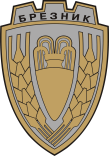 ОБЩИНА  БРЕЗНИКДОКМЕТА НАОБЩИНА  БРЕЗНИК							ПРОТОКОЛ ЗА ПРИЕМАНЕ НА УСТНО ИСКАНЕ ЗА ДОСТЪП ДО ОБЩЕСТВЕНА ИНФОРМАЦИЯДнес,	….201... г.,……….	…………    (дата)	(трите имена на служителя)……………………………………………………………………………………………………(длъжност, дирекция, отдел)
На основание чл. 29, ал. 5 АПК състави този протокол  и прие устно запитване за достъп до обществена информацияот г-н/г-жа…………………………………………………………………………….…….…..…(трите имена на физическото лице, съответно наименованието и седалището на юридическото лице и имената на неговия представител)адрес за кореспонденция:	…………………….……...телефон	…, ел. поща…………………..…………………….……..................Описание на исканата информация:……………………………………………………………………………………….………..……………………………………………………………………………………………………………………………………………………………..…….……………………………………….Желае да получи в следната форма исканата обществена информация (отбелязва се в квадратчето): преглед на информацията - оригинал или копие или чрез публичен общодостъпен регистър; устна справка;  копия на хартиен носител; копия на електронен носител; копия на друг материален носител; копия, предоставени по електронен път,или интернет адрес, където се съхраняват или са публикувани данните...............................................................................................................................................                                  (технически параметри за запис на информацията на технически носител)Заявява желанието си  информацията да бъде получена: Чрез лицензиран пощенски оператор на посочения адрес или на адрес…………………………………………………………………………………………….. като декларира, че пощенските разходи са за негова сметка, платими при получаването  за вътрешни пощенски пратки. Исканата информация да бъде изпратена: като вътрешна препоръчана пощенска пратка като вътрешна куриерска пратка като международна препоръчана пощенска пратка лично /на гишето за административно обслужване/ по електронен път Срок за изпълнение: до 14 дниТакса: според вида на носителя и броят на копията: 1. дискета – 1 брой – 0,50 лв;2. CD – 1 брой – 0,50 лв.;3. DVD – 1 брой – 0,60 лв.;4. разпечатване – 1 страница /А4/ - 0,12 лв.;5. ксерокопие – 1 страница /А4/ - 0,09 лв.;6. факс – 1 страница /А4/ - 0,60 лв.;7. видеокасета – 1 брой – 3,25 лв.;8. аудиокасета – 1 брой – 1,15 лв.;9. писмена справка – 1 страница /А4/ - 1,59 лв.ЗАПЛАЩАНЕ:На ГИШЕ №4 в ЦИУГПо банков пътОбщина БрезникБанкова сметка : BG46STSA93008423552400,	BIC: STSABGSF,	Банка ДСК ЕАД гр.Брезниквид плащане 448007- общинска такса за административни услугигр.Брезник                                                             Заявител:……………..  …………….201…год.                                                                   Служител:……………..         обл. Перник, гр. Брезник, ул.”Елена Георгиева “ № 16,тел.: 07751/24-34, факс: 07751/38-45, е-mаil: obshtina_breznik@abv.bg, www.breznik.info